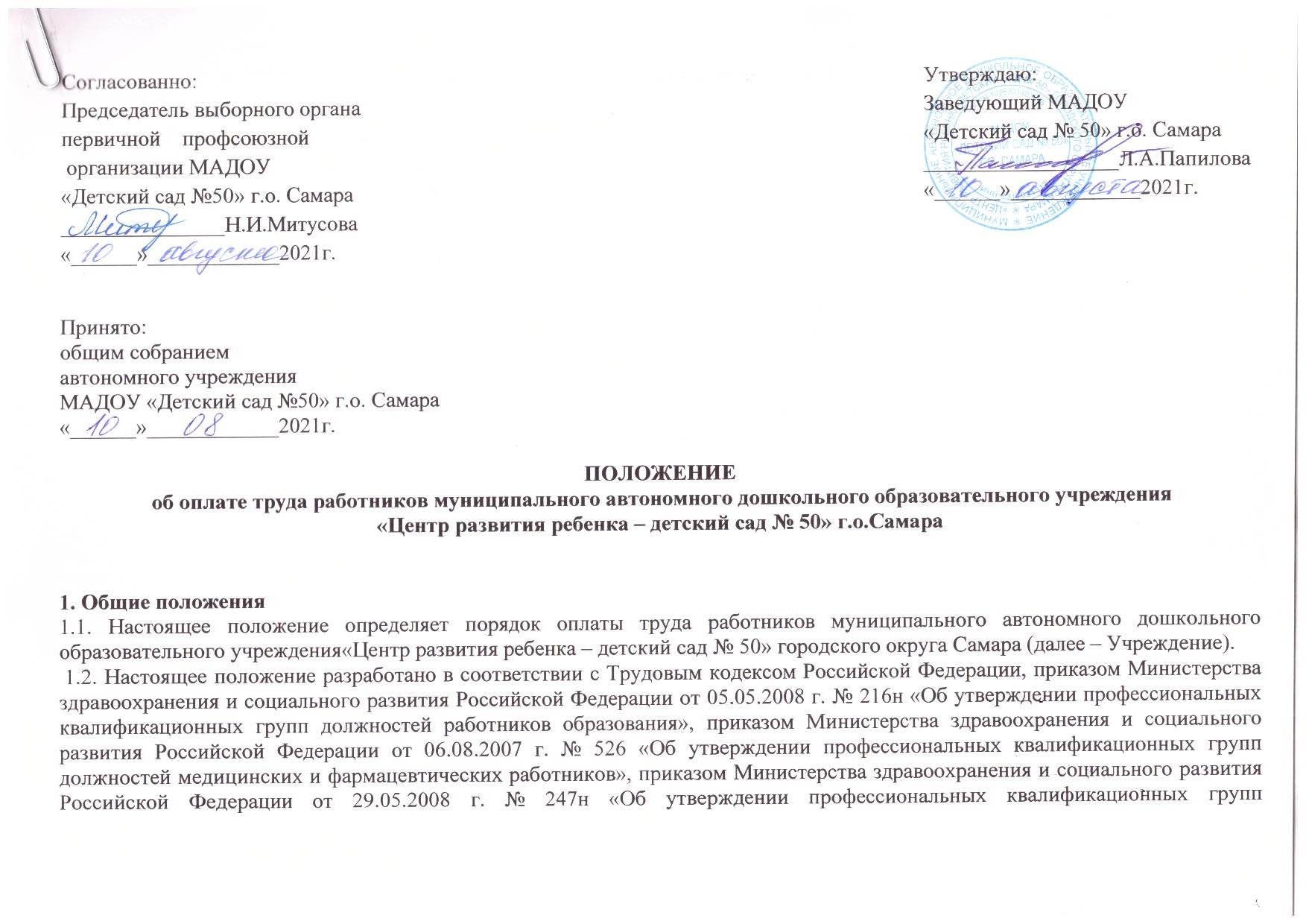 общеотраслевых должностей руководителей, специалистов и служащих», приказом Министерства здравоохранения и социального развития Российской Федерации от 29.05.2008 г. № 248н «Об утверждении профессиональных квалификационных групп общеотраслевых профессий рабочих», постановлением Правительства Самарской области от 10.09.2008 г. № 353 «Об оплате труда работников государственных дошкольных образовательных учреждений Самарской области утверждении Методики расчета нормативов бюджетного финансирования расходов на реализацию общеобразовательной программы дошкольного образования на одного воспитанника в государственных дошкольных образовательных учреждениях Самарской области и муниципальных дошкольных образовательных учреждениях» с изменениями от 16.12.2013г. № 762,от 17.02.2014г. №79,от 15.12.2016г. №736 постановлением Главы городского округа Самара от 27.01.2009 г. № 39 «Об оплате труда, работников муниципальных дошкольных образовательных учреждений городского округа Самара» от 15.07.2014 № 999,от 13.04.2018 №272, приказом министерства образования и науки Самарской области от 19.02.2009 г. № 28- од «Об утверждении примерных перечней критериев, позволяющих оценить результативность и качество работы (эффективность труда) работников подведомственных министерству образования и науки Самарской области образовательных учреждений и учреждений, созданных для реализации отдельных функций государственного управления в сфере образования и науки», постановлением Администрации городского округа Самара от 3 27.12.2012 г. № 1804 «О внесении изменений в постановление Главы городского округа Самара от 27.01.2009 г. № 39 «Об оплате труда, работников муниципальных дошкольных образовательных учреждений городского округа Самара», постановлением Администрации городского округа Самара от 28.01.2013 г. № 31 «О повышении размера должностных окладов работников муниципальных дошкольных образовательных учреждений по профессиональной квалификационной группе должностей «педагогические работники», финансируемых из бюджета городского округа Самара, постановлением Правительства Самарской области от 04.06.2013г. № 239 (с изменениями от 14.11.2013г. № 620) «Об установлении отдельных расходных обязательств Самарской области и внесении изменений в отдельные постановления Правительства Самарской области».1.3. Заработная плата работников учреждения представляет собой вознаграждение за труд в зависимости отквалификации работника, сложности, количества, качества и условий выполняемой работы и состоит из должностногооклада (оклада), а также выплат стимулирующего и компенсационного характера.1.4. К компенсационным выплатам (КВ) относятся:- доплата за работу с вредными условиями труда;- доплата за совмещение профессий (должностей),- доплата за расширение зоны обслуживания, увеличение объема выполняемых работ;- доплата за исполнение обязанностей временно отсутствующего работника без освобождения от основной работы,определенной трудовым договором;- доплата за выполнение работ различной квалификации;- доплаты за сверхурочную работу;- доплаты за работу в выходные и нерабочие праздничные дни;- доплаты за работу в ночное время;- надбавка за работу в группах компенсирующей (для детей с нарушениями речи различного уровня)направленностей;- доплата до МРОТ.1.5. К стимулирующим выплатам (СВ) относятся:- выплаты воспитателям и иным педагогическим работникам, применяющим в процессе воспитания инновационныепедагогические технологии;- выплаты воспитателям, помощникам воспитателя и иным педагогическим работникам за сложность контингентавоспитанников (интегрированные дети с отклонением в развитии и другие), а также превышение плановойнаполняемости;- выплаты воспитателям, медицинским работникам, помощникам воспитателя за обеспечение высокой посещаемостидетьми дошкольного образовательного учреждения;- выплаты работникам учреждения за качество воспитания, за создание условий для сохранения здоровьявоспитанников- ежемесячная надбавка за выслугу лет;- доплата педагогическим работникам, педагогический стаж которых составляет менее 2-х лет;- премия из фонда экономии заработной платы;- ежемесячная денежная выплата в размере 5000 (пяти тысяч) рублей молодым педагогическим работникам.1.6. Должностные оклады (оклады) работников учреждения устанавливаются Администрацией городского округаСамара, в соответствии с профессиональными квалификационными группами должностей и профессий рабочих.Месячная заработная плата работников дошкольных образовательных учреждений, полностью отработавших за месяцнорму рабочего времени и выполнивших нормы труда, не может быть ниже установленного Федеральным закономминимального размера оплаты труда.1.7. МАДОУ «Детский сад № 50» г.о. Самара, являясь юридическим лицом, вправе самостоятельно утверждатьштатное расписание работников в пределах имеющего фонда оплаты труда в соответствии с финансированием поутвержденному муниципальному заданию.Должностные оклады специалистов, которые не поименованы в перечне Постановления Администрации г.о.Самара, устанавливаются на основании ЕКСД и среднего показателя по заработной плате данной должности поСамарской области на момент введения дайной должности в штатное расписание МАДОУ «Детский сад № 50» г.о.Самара.1.8. Размеры и сроки увеличения должностных окладов (окладов) работников дошкольных образовательныхучреждений устанавливаются Администрацией городского округа Самара .1.9. Должностные оклады педагогических работников устанавливаются заведующим МАДОУ «Детский сад №50» г.о. Самара в соответствии со штатным расписанием, утверждаемым приказом и с учетом образования иквалификационной категории.Должностной оклад педагогических работников устанавливается за установленную норму часов педагогическойработы за ставку заработной платы.Вновь принимаемые на работу педагоги, иные адмистративно-технические работники кроме документов,предъявляемых при приеме на работу, предоставляют имеющие портфолио (при наличии) по достижениям своей работыза предыдущие периоды работы (до 3-х лет).По предоставленному портфолио комиссия по распределению стимулирующих выплат проводит внеочередноезаседание с целью установления стимулирующих выплат с даты приема нового работника на работу до даты очередногопланового заседания комиссии.1.10.При наличии экономии фонда оплаты труда, сложившейся по итогам начисления сотрудникам заработнойплаты, 1 раз в квартал протокольным решением комиссии по распределению стимулирующих выплат данныефинансовые средства могут быть распределены сотрудникам в виде премирования работников, в виде выплатыматериальной помощи и другие выплаты, предусмотренные настоящим Положением.1.11. Оплата труда заведующего МАДОУ «Детский сад № 50» г.о. Самара устанавливается работодателем.При наличии в учреждении не менее двух групп детей компенсирующей и оздоровительной направленностиустанавливается надбавка в размере 20% к должностному окладу руководителя. Выплаты стимулирующего характерамогут быть как ежемесячными, так и единовременными.Выплаты стимулирующего характера устанавливаются в соответствии с Положением о выплатах стимулирующегохарактера и материальной помощи руководителям муниципальных образовательных учреждений, подведомственныхДепартаменту образования Администрации городского округа Самара, и муниципальных учреждений в сфереобразования, подведомственных Администрации городского округа Самара.По решению Главы городского округа Самара или уполномоченного лица заведующему могут быть установленыединовременные надбавки (за высокие результаты работы, за качество выполняемых работ, по итогам работы и др.).Компенсационные выплаты устанавливаются в соответствии с действующим трудовым законодательством ииными нормативными правовыми актами, содержащими нормы трудового права.1.12. Предельный уровень соотношения среднемесячной заработной платы заведующего и главного бухгалтераучреждения, формируемой за счет всех источников финансового обеспечения и рассчитываемой за календарный год, исреднемесячной заработной платы работников соответствующего учреждения (без учета заработной платысоответствующего заведующего и главного бухгалтера) устанавливается в кратности 4.II. Порядок и условия формирования фонда оплаты трудаФонд оплаты труда (ФОТ) МАДОУ «Детский сад № 50» г.о. Самара представляет собой сумму денежных средств ,направляемых на оплату труда .Формирование фонда оплаты труда дошкольного учреждения осуществляется в рамках муниципального задания впределах объема бюджетных средств на очередной финансовый год и плановый период. Фонд оплаты трудаформируется на календарный год с корректировкой на 01 января и на 01 сентября по итогам комплектования иотражается в плане финансово-хозяйственной деятельности учреждения .Финансовые источники фонда оплаты труда - субсидии из областного, городского бюджета и от приносящей доходдеятельности (платных образовательных услуг). Фонд оплаты труда от приносящей доход деятельности (ПУ)формируется от оказания платной услуги .Формирование ФОТ из средств , поступающие от приносящей доход деятельности (ФОТ пу)Работники учреждения участвующие в оказании платных образовательных и иных услуг получают заработную плату отданной деятельности. ФОТ пу формируется на календарный год.ФОТ пу = Н х Рсу х 55% ,гдеН- количество (потребителей услуги);Рсу- расчет стоимости услуги (руб/час).2.1. Формирование фонда оплаты труда работников учреждения осуществляющих образовательный процесспроизводится в соответствии с нормативами финансового обеспечения образовательной деятельности в частиреализации основной общеобразовательной программы дошкольного образования в расчете на одного воспитанника засчет средств областного в части реализации образовательных программ и бюджета г.о. Самара в части реализацииприсмотра и ухода по формуле:ФОТ = NDHгде ФОТ – фонд оплаты труда работников учреждения;N– Норматив финансового обеспечения (областные средства и городские средства г.о. Самара)D – Соотношение фонда оплаты труда работников учреждения и норматива финансового обеспечения;H – Количество воспитанников в учреждении.2.2. Фонд оплаты труда работников учреждения участвующие в основной образовательной деятельности состоитиз базовой (БЧф) и стимулирующей части (СЧф):2.3. Базовая часть (БЧф) определяется по формуле:БЧф= ФОТх 78,2%(не более 78,2% - доля базовой части в фонде оплаты труда работников учреждения), в которую включается оплататруда работников, осуществляющих присмотр и уход за детьми дошкольного возраста, по штатному расписанию сучетом компенсационных (обязательных) выплат за особые условия труда и условия труда, отличные от нормальных(выполнение работ различной квалификации, совмещение должностей (профессий), сверхурочная работа, работа вночное время, в выходные и нерабочие праздничные дни и выполнение работ в других условиях, отличных отнормальных);2.4. Стимулирующая часть (СЧф)определяется по формуле:СЧф=ФОТх21,8%(не менее 21,8 % - доля стимулирующей части в фонде оплаты труда работников учреждения), которая включаетнадбавки стимулирующего характера.Заработная плата работника учреждения представляет собой вознаграждение за труд в зависимости от квалификацииработника, сложности, количества, качества и условий выполняемой работы, а также компенсационных истимулирующих выплат (статья 129 Трудового кодекса Российской Федерации).2.5. Формирование фонда оплаты труда работников МАДОУ «Детский сад № 56» г.о. Самара, осуществляющихприсмотр и уход , производится в соответствии с нормативами финансового обеспечения образовательной деятельностив части реализации основной общеобразовательной программы дошкольного образования в расчете на одноговоспитанника за счет средств бюджета г.о. Самара по формуле:Базовая часть (БЧф) определяется по формуле:БЧф= ФОТх 78,2%Стимулирующая часть (СЧф) определяется по формуле:СЧф= ФОТх21,8%III. Порядок и условия компенсационных выплат3.1.Работникам дошкольных образовательных учреждений производятся компенсационные выплаты в связи сисполнением ими своих трудовых обязанностей в условиях, отличных от нормальных.3.2. Размеры и условия выплат компенсационного характера устанавливаются настоящим Положением всоответствии с трудовым законодательством и иным нормативным правовым актам, содержащим нормы трудовогоправа.3.3.Работникам, занятым на работах с вредными условиями труда устанавливается доплата в размере 12 %должностного оклада (оклада), по результатам проведенной специальной оценки рабочих мест.3.4. Доплата за работу в ночное время устанавливается в размере 35% должностного оклада (оклада).3.5. Работникам, занятых на работах в группах компенсирующей (для детей с нарушениями речи различногоуровня) направленности, устанавливается надбавка в размере 15 % должностного оклада.3.6. Педагогам, занятых на работах в группах компенсирующей (для детей с нарушениями речи различногоуровня) направленности, устанавливается надбавка в размере 20 % должностного оклада.3.7. При выполнении работником с повременной оплатой труда работ различной квалификации его трудоплачивается по работе более высокой квалификации.3.8. Сверхурочная работа оплачивается за первые два часа работы в полуторном размере, за последующие часы – вдвойном размере.По желанию работника сверхурочная работа вместо повышенной оплаты может компенсироватьсяпредоставлением дополнительного времени отдыха, но не менее времени, отработанного сверхурочно.3.9. При подсчете сверхурочных часов работа в праздничные дни, произведенная сверх нормы рабочего времени,не должна учитываться, поскольку она уже оплачена в двойном размере (Разъяснение Госкомтруда СССР, ПрезидиумаВЦСПС от 08.08.1966 № 13/П-21 «О компенсации за работу в праздничные дни» (утв. Постановлением ГоскомтрудаСССР, Президиума ВЦСПС от 08.08.1966 № 465/П-21).3.10. Работа в выходной или нерабочий праздничный день оплачивается в размере одинарной дневной или часовойставки (части должностного оклада (оклада) за день или час работы) сверх должностного оклада (оклада), если работапроводилась в пределах месячной нормы рабочего времени, и в размере двойной дневной или часовой ставки (частидолжностного оклада (оклада) за день или час работы) сверх должностного оклада (оклада), если работа производиласьсверх месячной нормы рабочего времени.По желанию работника, работавшего в выходной или нерабочий праздничный день, ему может быть предоставлендругой день отдыха. В этом случае работа в выходной или нерабочий праздничный день оплачивается в одинарномразмере, а день отдыха оплате не подлежит. (статья 153 Трудового кодекса Российской Федерации)3.11. Работникам учреждения устанавливаются доплаты к должностным окладам (окладам) за совмещениедолжностей (профессий), расширение зоны обслуживания, увеличение объема работ, а также за исполнениеобязанностей временно отсутствующего работника без освобождения от работы определенной трудовым договором.Размеры доплат устанавливаются по соглашению сторон трудового договора с учетом содержания и (или) объемадополнительной работы (статья 151 Трудового кодекса Российской Федерации).Работник имеет право досрочно отказаться от выполнения дополнительной работы, а работодатель – досрочноотменить поручение о ее выполнении, предупредив об этом другую сторону в письменной форме не позднее чем за трирабочих дня (статья 60.2. Трудового кодекса Российской Федерации).Работник имеет право заключать трудовые договоры о выполнении в свободное от основной работы время другойрегулярной оплачиваемой работы у того же работодателя (внутреннее совместительство) и (или) у другого работодателя(внешнее совместительство) (глава 44 Трудового кодекса Российской Федерации).3.12. Доплата за работу в ночное время производится в размере 35 процентов часовой тарифной ставки (оклада(должностного оклада), рассчитанного за час работы) за каждый час работы в ночное время (Постановлениеправительства РФ от 22 июля 2008 г. N 554). Доплаты за ночное время, сверхурочное, в выходные и праздничные дниоплачивается сверх МРОТ (постановление Конституционного Суда от 11.04.2019 г №17-П).Ночным считается время с 22 часов до 6 часов.3.13.Размер часовой ставки при расчете доплаты за работу в ночное время, сверхурочную работу и работу ввыходные и нерабочие праздничные дни определяется путем деления должностного оклада (оклада) по занимаемойдолжности (профессии) на среднемесячную норму рабочего времени в соответствующем году.IV. Порядок и условия ежемесячных стимулирующих выплат4.1. Стимулирующие выплаты работникам4.1.1. В целях заинтересованности в улучшении результатов труда работникам учреждения производятся выплатыстимулирующего характера.4.1.2. Выплаты стимулирующего характера устанавливаются работнику с учетом разработанных каждымобразовательным учреждением самостоятельно критериев, позволяющих оценить результативность и качество егоработы (эффективность труда).4.1.3.Виды, размеры, порядок и условия установления стимулирующих выплат работникам дошкольногообразовательного учреждения, а также периодичность их установления определяются локальными нормативнымиактами дошкольного образовательного учреждения, принимаемыми в соответствии с настоящим Положением, трудовымзаконодательством и иными нормативными актами, содержащими нормы трудового права, в пределах объема средств,предусмотренных на стимулирующую часть фонда оплаты труда.4.1.4.Работникам выплачиваются ежемесячные стимулирующие выплаты (за месяц) с учетом показателей икритериев оценки качества работы по соответствующей должности (Приложение 1).4.1.5. Размер ежемесячной стимулирующей выплаты устанавливается в баллахРазмер выплаты по бальной системе определяется по формуле:Размер выплаты = Стимулирующий : Сумма баллов х Количествофонд (в рублях) всех работников балловработника4.1.6. В балльной системе происходит оценка следующих стимулирующих выплат:• выплаты воспитателям и иным педагогическим работникам, применяющим в процессе воспитанияинновационные педагогические технологии;• выплаты воспитателям, помощникам воспитателя и иным педагогическим работникам за сложность контингентавоспитанников (интегрированные дети с отклонением в развитии и другие), а также превышение плановойнаполняемости;• выплаты воспитателям, медицинским работникам, помощникам воспитателя за обеспечение высокойпосещаемости детьми дошкольного образовательного учреждения;• работникам учреждения за качество воспитания, за создание условий для сохранения здоровья воспитанников.4.1.7. Размер ежемесячной стимулирующей выплаты может быть снижен или выплата может быть не начислена вслучаях:применения к работнику дисциплинарного взыскания;нарушения правил внутреннего трудового распорядка учреждения;нарушения работником норм охраны труда и противопожарной безопасности;4.1.8. Ежемесячная стимулирующая выплата выплачивается на основании решения комиссии по распределениюстимулирующей выплаты, по приказу заведующего учреждением в пределах стимулирующей части ФОТ.4.1.9. Работникам, отработавшим неполный период (месяц, квартал, год) стимулирующая выплата начисляетсяпропорционально отработанному времени.4.1.10. Комиссия по распределению стимулирующих выплат заседает и принимает протокольные решения пораспределению стимулирующей выплаты два раза в календарный год: 25 декабря текущего года ( начислениестимулирующих выплат на 8 месяцев следующего года, а именно с января по август) и 25 августа следующего года(начисление стимулирующих выплат на 4 месяца текущего года, а именно с сентября по декабрь).4.1.11. При изменении финансирования муниципального задания МАДОУ «Детский сад № 50» г.о. Самара (всторону увеличения или уменьшения) комиссия по распределению стимулирующей выплаты работникам МАДОУ«Детский сад № 56» г.о. Самара вправе собирать внеочередное заседание с целью изменения объемов стимулирующихвыплат.4.1.12. По итогам протокола внеочередного заседания комиссии по распределению стимулирующих выплат,заведующий МАДОУ «Детский сад № 56» г.о. Самара издает приказ к ежемесячной выплате данных стимулирующихвыплат в утвержденные ранее сроки.4.2. Порядок и условия ежемесячной надбавки за выслугу лет4.2.1. Ежемесячная надбавка за выслугу лет устанавливается работникам по профессиональным квалификационнымгруппам должностей «Педагогические работники», «Средний медицинский персонал», а также «Учебно -вспомогательный персонал» второго уровня в следующих размерах:при выслуге от 3 до 10 лет – 10% должностного оклада,при выслуге свыше 10 лет – 15 % должностного оклада.4.2.2. Основным документом для определения стажа работы в должности, в соответствии с которой устанавливаетсяразмер ежемесячной надбавки за выслугу лет, является трудовая книжка. Для подтверждения стажа работы вдошкольном образовательном учреждении могут быть представлены и другие документы.4.2.3. Для определения размера ежемесячной надбавки за выслугу лет время работы в дошкольном образовательномучреждении суммируется.4.2.4. Выплата ежемесячной надбавки за выслугу лет производится со дня возникновения у работника права наполучение этой надбавки.4.3. Порядок и условия доплаты педагогическим работникам, имеющим педагогический стаж менее 2-х лет4.3.1. Доплата педагогическим работникам, педагогический стаж которых составляет менее 2-х лет, в размере 2000рублей.4.3.2. Доплата педагогическим работникам в размере 2000 рублей рассчитывается от фактически отработанноговремени и входит в расчет среднего заработка (отпускные, больничные листы и т.д.).4.4. Порядок и условия ежемесячной денежной выплаты молодому педагогическому работнику4.4.1. Ежемесячная денежная выплата в размере 5000 рублей производится молодому, в возрасте не старше 30 лет,педагогическому работнику, принятому на работу по трудовому договору по педагогической специальности, отнесеннойк профессиональной квалификационной группе должностей педагогических работников, утвержденной приказомМинистерства здравоохранения и социального развития Российской Федерации от 05.05.2008 N 216н "Об утверждениипрофессиональных квалификационных групп должностей работников образования" (далее - педагогическаяспециальность), в государственное образовательное учреждение или муниципальное общеобразовательное идошкольное образовательное учреждение, являющееся основным местом его работы, в течение года после окончания имвысшего или среднего специального учебного заведения по направлению подготовки "Образование и педагогика" или вобласти, соответствующей преподаваемому предмету (далее - педагогический работник).4.4.2. Ежемесячная денежная выплата производится педагогическому работнику при условии выполненияпедагогическим работником нормы рабочего времени (нормы часов педагогической работы за ставку заработной платы),определенной Приказом Министерства образования и науки Российской федерации от 22 декабря 2014 года № 1601.4.4.3. Ежемесячная денежная выплата производится педагогическому работнику в порядке и сроки, установленныедля выплаты заработной платы.4.4.4. Ежемесячная денежная выплата производится педагогическому работнику со дня его принятия на работу вМАДОУ «Детский сад № 50» г.о. Самара до истечения трех лет со дня его принятия впервые на работу попедагогической специальности.В случае перехода молодого педагогического работника, на работу по трудовому договору по педагогическойспециальности в другое дошкольное образовательное учреждение осуществление ежемесячной денежной выплаты емусохраняется.4.4.5. В случае перехода молодого, в возрасте до 30 лет, работника, принятого на работу в МАДОУ «Детский сад №50» г.о. Самара, в течение года после окончания им высшего или среднего специального учебного заведения потрудовому договору по педагогической специальности и имеющего стаж педагогической работы менее трех лет, изобразовательной организации, не являющейся государственным образовательным учреждением или муниципальнымобщеобразовательным и дошкольным образовательным учреждением, на работу по трудовому договору попедагогической специальности в МАДОУ «Детский сад № 50» г.о. Самара, осуществление ежемесячной денежнойвыплаты такому педагогическому работнику производится со дня его принятия на работу в МАДОУ «Детский сад №50» г.о. Самара до истечения трех лет со дня его принятия впервые на работу по педагогической специальности.4.4.6. При исчислении срока, не учитывается время нахождения педагогического работника в отпуске побеременности и родам, отпуске по уходу за ребенком до достижения им возраста трех лет, время прохожденияпедагогическим работником военной службы по призыву, время обучения по очной форме в аспирантуре по программеподготовки научно-педагогических кадров.V. Порядок и условия выплаты единовременной премии5.1 Работникам учреждения могут быть выплачены единовременные премии:• за выполнение работ высокой напряженности, интенсивности и ответственности;• за выполнение особо важных, сложных и ответственных поручений;• в связи с профессиональными праздниками (Днем воспитателя, Днем медицинского работника, Днембухгалтера);• в связи с праздниками: Новый год; День защитника Отечества, Международный женский день – 8 марта ит.д.• в связи с награждением почетной грамотой, объявлением благодарности.• в связи с юбилейными датами (50, 55, 60, 65, 70 лет со дня рождения).5.2. Решение о выплате единовременной премии и ее конкретном размере принимается комиссией пораспределению стимулирующих выплат и оформляется приказом заведующего МАДОУ «Детский сад № 50» г.о.Самара.5.3. На выплату единовременной премии направляются средства, полученные в результате экономии фондаоплаты труда.VI. Порядок и условия выплаты материальной помощи6.1. Работникам учреждения может быть выплачена материальная помощь за счет средств, полученных врезультате экономии фонда оплаты труда.6.2. Материальная помощь выплачивается в следующих случаях:• длительное (более 1 месяца) заболевание, требующем дорогостоящего лечения, подтвержденномсоответствующими документами. Перечень видов дорогостоящего лечения определяется ПостановлениемПравительства РФ от 19.03.2001 № 201;• утрата в крупных размерах имущества в результате пожара, землетрясения, наводнения, кражи, факт которойустановлен правоохранительными органами и других форс-мажорных обстоятельств;• смерть близких родственников (супруга, детей, родителей).6.3. Основанием для рассмотрения вопроса о предоставлении работнику материальной помощи является его заявлениепри предъявлении соответствующих документов.6.4. Решение о выплате материальной помощи и ее конкретном размере принимается по ходатайству профсоюзногокомитета и оформляется приказом.6.5. При расчете среднего заработка работника МАДОУ «Детский сад № 50» г.о. Самара материальная помощь неучитывается.VII. Порядок и условия выплаты социального пособия на погребение.7.1 Выплата социального пособия на погребение регулируется Федеральным законом «О погребении и похоронномделе» от 12.01.1996 г. № 8-ФЗ. (статья 10 п.2).7.2. Выплата социального пособия на погребение осуществляется МАДОУ «Детский сад № 50» г.о. Самара какстрахователем по обязательному социальному страхованию работающего пенсионера в связи с его смертью.Выплата социального пособия на погребение выплачивается члену семьи умершего по обращению.7.3. Выплата социального пособия на погребение реализует гарантию предоставления материальной помощи близкимродственникам для погребения умершего.VIII. Другие вопросы оплаты труда8.1. Работникам учреждения, заработная плата которых с учетом компенсационных и стимулирующих выплатниже установленного федеральным законом минимального размера оплаты труда, устанавливаются выплаты вабсолютном размере с учетом дифференциации оплаты труда по должностям служащих и профессиям рабочих.Размер выплат может меняться в зависимости от изменения условий труда работника учреждения.Указанные выплаты обеспечиваются заведующим учреждением за счет средств бюджета, направленных на оплатутруда.Указанные выплаты учитываются при расчете среднего заработка.№пунктаКритерии оценки качества работы по должности старший воспитательКоличество балловКоличество балловПодтверждающиедокументыПрименение в процессе воспитания инновационных педагогических технологийПрименение в процессе воспитания инновационных педагогических технологийПрименение в процессе воспитания инновационных педагогических технологийПрименение в процессе воспитания инновационных педагогических технологийПрименение в процессе воспитания инновационных педагогических технологий1.1.Внедрение инновационных форм деятельности во взаимодействии с детьми Внедрение инновационных форм деятельности во взаимодействии с детьми Внедрение инновационных форм деятельности во взаимодействии с детьми Внедрение инновационных форм деятельности во взаимодействии с детьми 1.1.Наличие публикаций в периодических изданиях, сборниках различного уровня пораспространению педагогического опыта:− Методическая разработка− Статья1111Копия титульноголиста и содержаниясборника.1.1.Итого: баллы суммируются22Наличие публикаций в Internet различного уровня по распределению педагогическогоопыта:− 1-2 публикации- 3 и более22Копия свидетельствао публикацииИтого: по наивысшему баллу221.2Сопровождение публикаций педагогов в периодических изданиях, сборниках различногоуровня по распространению педагогического опыта:11Копии свидетельство публикациипедагогов/справкаИтого: баллы суммируются 111.3Участие в работе в рамках проектной площадки городского/регионального уровняКопия приказаИтого: баллы суммируютсяИтого: баллы суммируются1.4 Сопровождение участия педагогов в конкурсах профессионального мастерства22Копии грамотпедагоговИтого: по наивысшему баллу221.5.Подготовка педагогов к выступлению на семинарах, методических объединениях, конференциях22Копии программмероприятийИтого: по наивысшему баллу221.6.Организация участия детского сада в конкурсах районного, городского или областного уровня22Копии грамотИтого: баллы суммируются 221.7.Профессиональная активность- руководство методическим объединением, творческой группой- участие в составе жюри конкурсов (на уровне ДОУ, района, города)- участие в семинарах, конференциях, других мероприятиях выше уровня ДОУ:- в качестве слушателя- в качестве выступающего (презентация опыта работы):- заочная форма участия (вебинары, конференции)- организация и проведение методических мероприятий (районных или городских) на базе ДОУ111211111211Копия приказаКопия приказаКопии программмероприятийКопии сертификатовКопия программмероприятийИтого: баллы суммируются 771.8Разработка и реализация авторских программ / методических пособий (с рецензией)Разработка и реализация авторских программ / методических пособий (с рецензией)1Копия титульноголиста и содержанияпрограммы, копиярецензииИтого: баллы суммируются 111.9.Предоставление информации для размещения на официальном сайте ДОУ11Скриншот с сайтаИтого: баллы суммируются111.10.Помощь педагогу в оформлении материалов портфолио на аттестацию- на первую категорию-на высшую категорию1212Копииаттестационныхлистов педагоговИтого: баллы суммируются 331.11.Организация работы с социальными партнерами – при наличии оформленных договоров(общеобразовательными учреждениям, высшего, среднего профессионального образования учреждениями дополнительного образования и учреждениями культуры и др.):11Справка с описаниемИтого: баллы суммируются 11Итого: по разделу 1Итого: по разделу 124242. Сложность контингента воспитанников2. Сложность контингента воспитанников2. Сложность контингента воспитанников2. Сложность контингента воспитанников2. Сложность контингента воспитанников2.1 Взаимодействие с трудными и неблагополучными семьями воспитанников:- представление информации для органов опеки- индивидуальная работа с родителями. 1111Справка, завереннаязаведующимИтого: баллы суммируются 22Итого: по разделу 2223. Качество воспитания, создание условий для сохранения здоровья воспитанников3. Качество воспитания, создание условий для сохранения здоровья воспитанников3. Качество воспитания, создание условий для сохранения здоровья воспитанников3. Качество воспитания, создание условий для сохранения здоровья воспитанниковУчастие сотрудников в общественных мероприятиях (субботник, общественные работы и пр.) 11Справка, завереннаязаведующимИтого: критерии определяются по наивысшему достижению22Итого: по всем разделам2727№пунктаКритерии оценки качества работы по должности воспитательКоличество балловКоличество балловПодтверждающиедокументыПрименение в процессе воспитания инновационных педагогических технологийПрименение в процессе воспитания инновационных педагогических технологийПрименение в процессе воспитания инновационных педагогических технологийПрименение в процессе воспитания инновационных педагогических технологийПрименение в процессе воспитания инновационных педагогических технологий1.1.Внедрение инновационных форм деятельности во взаимодействии с детьмиВнедрение инновационных форм деятельности во взаимодействии с детьмиВнедрение инновационных форм деятельности во взаимодействии с детьмиВнедрение инновационных форм деятельности во взаимодействии с детьми1.1.Наличие публикаций в периодических изданиях, сборниках различного уровня пораспространению педагогического опыта:− Методическая разработка (конспект, сценарий)− статья1111Копия титульноголиста и содержаниясборника.1.1.Итого: баллы суммируются 221.2Наличие публикаций в Internet различного уровня по распределению педагогическогоопыта:− 1-2 публикации− 3 и более1212Копия свидетельствао публикацииИтого: критерии определяются по наивысшему баллуИтого: критерии определяются по наивысшему баллу221.3Разработка и реализация авторских программ / методических пособий (наличие рецензии)11Копия титульноголиста и содержанияпрограммы, копиярецензииИтого:Итого:111.4Создание элементов образовательной инфраструктуры с ФГОС ДО-Изготовление и обновление игрового наглядного и раздаточного материалов в соответствии с тематическим планированием- Оформление предметно- развивающей среды музыкального/ спортивного зала к мероприятиям1111Справка с описанием(фото)Итого: баллы суммируются 221.5.Несвоевременная сдача отчетной текущей. рабочей документации и не соответствие еётребованиям-5-5Справка, завереннаястаршимвоспитателем Итого от суммы баллов Итого от суммы баллов-5-5Итого: по разделу 1Итого: по разделу 1772.Сложность контингента воспитанников2.Сложность контингента воспитанников2.Сложность контингента воспитанников2.Сложность контингента воспитанников2.Сложность контингента воспитанников2.1Отсутствие травматизма  11Справка, завереннаязаведующим2.2Отсутствие обоснованных жалоб11Справка, завереннаязаведующимИтого: по разделу 2Итого: по разделу 2223. Обеспечение высокой посещаемости (воспитанников и педагога)3. Обеспечение высокой посещаемости (воспитанников и педагога)3. Обеспечение высокой посещаемости (воспитанников и педагога)3. Обеспечение высокой посещаемости (воспитанников и педагога)3. Обеспечение высокой посещаемости (воспитанников и педагога)3.1.Организация (проведение) закаливающих и оздоровительно-профилактических процедур:- гимнастика после сна, применение дорожек для профилактики плоскостопия в режимных моментах, прочее11Копия оформленнойдокументации, фото(1-2)Итого: баллы суммируются 11Результаты участия воспитанников в конкурсах, фестивалях, открытых мероприятия Результаты участия воспитанников в конкурсах, фестивалях, открытых мероприятия Результаты участия воспитанников в конкурсах, фестивалях, открытых мероприятия Результаты участия воспитанников в конкурсах, фестивалях, открытых мероприятия Результаты участия воспитанников в конкурсах, фестивалях, открытых мероприятия 3.2Подготовка и очное участие воспитанников в конкурсах:− участие на уровне учреждения (победитель или призер + 1б) или заочная форма− участие на районном и городском уровне областной (победитель или призер +1б)1111Копии дипломовИтого баллы суммируютсяИтого баллы суммируются2 (+1 б)2 (+1 б)Участие педагога в конкурсах профессионального мастерстваУчастие педагога в конкурсах профессионального мастерстваУчастие педагога в конкурсах профессионального мастерстваУчастие педагога в конкурсах профессионального мастерстваУчастие педагога в конкурсах профессионального мастерства3.3Участие в конкурсах профессионального мастерства:− участие на уровне ДОУ или заочная форма участия− участие на районном, городском уровне, (победитель + 2б)− участие на областном и всероссийском уровнях (победитель + 2б)Участие в конкурсах профессионального мастерства:− участие на уровне ДОУ или заочная форма участия− участие на районном, городском уровне, (победитель + 2б)− участие на областном и всероссийском уровнях (победитель + 2б)123Копии грамот,дипломовИтого по наивысшему баллу3(+26)3(+26)3.4Профессиональная активность педагога:- руководство творческой группой (профсоюзная деятельность)- участие в семинарах, конференциях, методических объединениях и других мероприятиях вышеуровня ДОУ:- в качестве слушателя-в качестве выступающего:-проведение открытых просмотров, мастер-классов (для педагогов ДОУ)Заочное участие при любой форме работы (вебинары, конференции в сети Интернет)1121111211Копия приказаКопии программмероприятийКонспект, фотоотчетКопии сертификатовИтого: баллы суммируются 663.5Внедрение инновационных технологий в педагогический процесс:Проектная деятельность11Паспорт проекта,фотоотчет (1-2 фото)Итого: по наивысшему баллу 113.6Организация и проведение развлечений (конспект квеста и другие формы)Ведущий мероприятияПерсонаж праздникаУчастие воспитателя во взаимном социальном партнерстве с разными социальными институтами (общеобразовательные учреждения, учреждения дополнительного образования, учреждения культуры)3131Конспект, фотоотчетИнформационнаяСправкаСправка с указаниеммероприятий/паспортмероприятия;Итого: баллы суммируютсяИтого: баллы суммируются44Инновационные формы взаимодействия с родителями:Инновационные формы взаимодействия с родителями:Инновационные формы взаимодействия с родителями:Инновационные формы взаимодействия с родителями:Инновационные формы взаимодействия с родителями:3.7Открытые мероприятия для родителей (мастер –класс, открытое занятие)Предоставление информации о группе для размещения на официальном сайте ДОУ не реже 1 раза в месяц (до 25 числа)11Конспект, фотоотчетСкриншот с сайта ДОУИтого: баллы суммируютсяИтого: баллы суммируются22Итого: итого: по разделу 3Итого: итого: по разделу 319 (+3б)19 (+3б)4. Качество воспитания, создание условий для сохранения здоровья воспитанников4. Качество воспитания, создание условий для сохранения здоровья воспитанников4. Качество воспитания, создание условий для сохранения здоровья воспитанников4. Качество воспитания, создание условий для сохранения здоровья воспитанников4. Качество воспитания, создание условий для сохранения здоровья воспитанников4.1Участие сотрудников в общественных мероприятиях (субботник, общественные работы и пр.)11Справка, завереннаязаведующимИтого по разделу 4 Итого по разделу 4 Итого по разделу 4 1Итого: по всем разделам29 (+3 б)29 (+3 б)